Муниципальное  бюджетное дошкольное образовательное   учреждение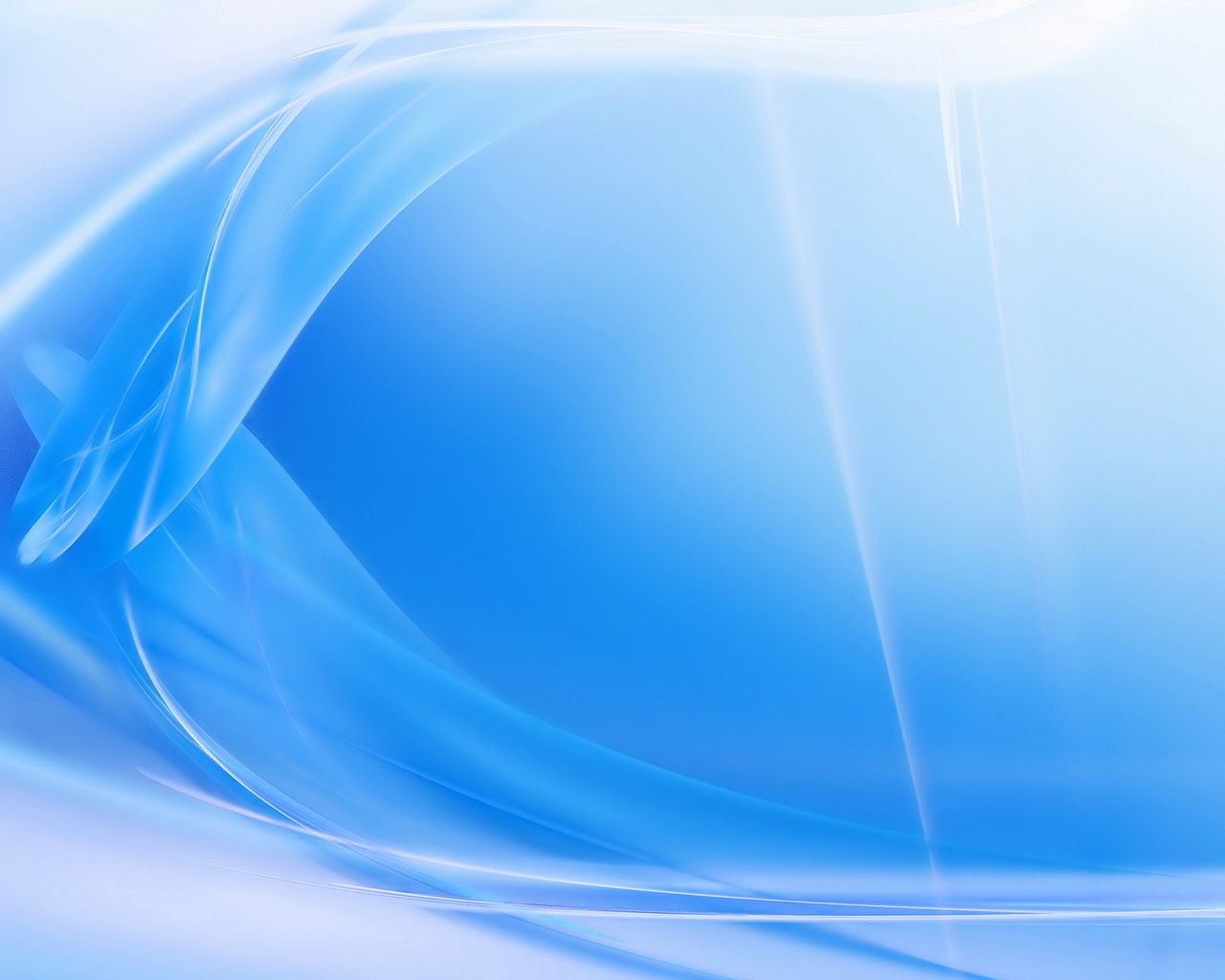 «Детский сад  №105 «Антошка»Система работы по реализации проектной  деятельности  как  эффективной формы  работы учителя-логопеда с детьми с ОВЗ	Прокопьевский  городской округ, 2023г Муниципальное  бюджетное  дошкольное  образовательное  учреждение«Детский сад № 105 «Антошка»						УТВЕРЖДАЮ Заведующий МБДОУ «Детский сад № 105»___________ Е.В. БорнПриказ №___от__________2023г.Система работы по реализации проектной  деятельности  как  эффективной формы  работы учителя-логопеда с детьми с ОВЗАвтор-составитель:Исаева Е.В.,учитель-логопедСтрыгина Е.В.,учитель-логопедРудякова Е.В.,старший воспитательПрокопьевский городской округ,2023СодержаниеВведение..................................................................................................................4Особенности реализации метода  проектов с детьми дошкольного возраста с ограниченными возможностями здоровья………………………………………5Теоретическая  база  системы работы по реализации проектной деятельности в МБДОУ «Детский сад №105» с детьми с ОВЗ………………………………..7Классификация  проектов, используемых  в работе ДОУ.................................102.Организация   системы  работы  в условиях детского сада № 105 "Антошка"………………………………………………………………………..12Приложения (отдельно)………………………………………………………………………..Знание только тогда знание,                                                                         когда оно приобретено                                                                            усилием мысли, а не памятью.                                                                                                         Л.Н. ТолстойВведениеНа современном этапе в связи с введением федеральной адаптированной  образовательной программы возникла необходимость  обновления и повышения качества дошкольного образования, введения программно-методического обеспечения дошкольного образования нового поколения, направленного на выявление и развитие творческих и познавательных способностей детей.  Поиск и освоение инноваций, способствующих качественным изменениям в деятельности ДОУ – основной механизм оптимизации развития системы дошкольного образования. Ведущее место среди таких методов, обнаруженных в арсенале мировой и отечественной педагогической практики, принадлежит сегодня методу проектов.Метод проекта в дошкольном образовании как один из методов интегрированного обучения дошкольников, позволяет значительно повысить самостоятельную активность детей, развить творческое мышление, умение детей самостоятельно, разными способами находить информацию об интересующем предмете или явлении и использовать эти знания для создания новых объектов действительности. А так же делает образовательную систему ДОУ открытой для активного участия родителей.На сегодняшний день для всех однозначно, что современных детей надо учить по-новому. Ребята должны быть увлечены в исследовательские проекты и творческие занятия. Поэтому проектно-исследовательская деятельность занимает прочное место в нашей  работе. Она стала интересным и увлекательным процессом, как для детей, так и для взрослых.1.Особенности реализации метода  проектов с детьми дошкольного возраста с ограниченными возможностями здоровья.Метод проектов - педагогическая технология, ориентированная на применение имеющегося опыта и приобретения новых знаний.Ведущим познавательным процессом в дошкольном возрасте является восприятие, его значение трудно переоценить. И, если ребенок не получит, по каким-либо причинам, способствующих развитию восприятия компонентов, то у него могут обнаружиться серьезные пробелы в представлениях о ряде свойств предметов и явлений окружающего мираВосприятие мира ребенком идет через чувства и ощущения.А восприятие ребенка с  ОВЗ иное! Проявляется это в том, что особые дети затрудняются в узнавании предметов, находящихся в непривычном ракурсе. Кроме того, они испытывают затруднения при необходимости узнать предметы на контурных или схематических изображениях, особенно если они перечёркнуты или перекрывают друг друга. Такие дети не всегда узнают и часто смешивают сходные по начертанию и т. д.Использование в работе с детьми с интеллектуальной недостаточностью метода проекта дает положительный результат, т. к. позволяет более полно учитывать психофизические и возрастные особенности учащихся и дифференцированно проводить коррекционную работу с каждым ребенком: развивать мыслительные операции (умение анализировать, синтезировать, классифицировать получаемую информацию, речь (устную и письменную, память, восприятие, эмоционально-волевую сферу и. т. д.Поэтому проектный метод можно отнести к личностно-ориентированному методу воспитания. Метод проектов является действенным средством активизации познавательной деятельности у детей с ОВЗ, он развивает у детей самостоятельность, инициативу и творческие способности. Тем детям, которые испытывают проблемы в учебной деятельности, гораздо легче раскрыть свои возможности, повысить самооценку именно во внеурочной деятельности. Все это может стать дополнительной мотивацией к учебе.Метод проектов способствует формированию навыков рефлексии, критического и творческого мышления, воспитывает коммуникативные навыки, обучает детей взаимодействию в группе, умению публично выступать и работать в команде.Кроме того, он воспитывает целеустремленность, ответственность, инициативность и настойчивость, уверенность в своих силах, положительное отношение к учебе и труду.Если проектная работа выполняется ребёнком с удовольствием, вызывает познавательный интерес, приносит радость, то значит она менее энергозатратна.Поэтому проектный метод является и здоровьесберегающим.Таким образом, хочется отметить, что метод проектирования актуален и очень эффективен в развитии детей с особенностями в развитии. Он даёт ребенку возможность экспериментировать, синтезировать полученные знания, развивать творческие способности и коммуникативные навыки, что в последствии позволяет ему успешно адаптироваться в окружающем социуме.Самостоятельно ребёнок не может найти ответ на все интересующие его вопросы – ему помогает педагог.Интенсивное изменение окружающей жизни, активное проникновение научно-технического прогресса во все ее сферы диктуют педагогу необходимость выбирать более эффективные средства обучения и воспитания на основе современных методов и новых интегрированных технологий.Одним из перспективных и уникальных методов, способствующих решению этой проблемы, является метод проектной деятельности. Основываясь на личностно-ориентированном подходе к обучению и воспитанию, он развивает познавательный интерес к различным областям знаний, формирует навыки сотрудничества.Проект - это специально организованный взрослым и выполняемый детьми комплекс действий, завершающийся созданием творческих работ.Работа над проектом имеет большое значение для развития познавательных интересов ребенка. В этот период происходит интеграция между общими способами решения учебных и творческих задач, общими способами мыслительной, речевой, художественной и другими видами деятельности. Через объединение различных областей знаний формируется целостное видение картины окружающего мира.Коллективная работа детей в подгруппах дает им возможность проявить себя в различных видах ролевой деятельности. Общее дело развивает коммуникативные и нравственные качества.Основное предназначение метода проектов — предоставление детям возможности самостоятельного приобретения знаний при решении практических задач или проблем.Теоретическая  база  системы работы по реализации проектной деятельности в МБДОУ «Детский сад №105» с детьми с ОВЗМетод проектов возник в 1920-х годах в США и связан с развитием гуманистического направления в философии и образовании, начало которому положил американский философ, психолог и педагог Дж. Дьюи, который предлагал строить обучение на основе целесообразной деятельности ученика, сообразуясь с его личным интересом. Развитие метод получил в работах У.Х. Кильпатрика и Э. Коллингса. У.Х. Кильпатрик полагал, что весь воспитательный процесс в детском саду должен представлять собой  ряд опытов, связанных таким образом, чтобы знания, приобретаемые в результате одного опыта, служили развитию и обогащению ряда последующих опытов. Обучение поэтому должно осуществляться через организацию целевых актов, включающих в себя:  постановку проблемы;-  составление плана ее реализации;-  оценку ее выполнения.Использование этих условий, по мнению У.Х.Кильпатрика, не только подготавливает ребенка к школьной жизни, но и помогает ему организовать жизнь  по окончании школы, в настоящем.В России метод проектов приобрел широкую популярность с конца девяностых годов прошлого века и постепенно стал одним из ведущих видов деятельности в образовательном учреждении. Однако советская школа познакомилась с ним еще в первые годы советской власти - одновременно с разработками американских педагогов, педагогов привлекала возможность воспитывать активную самостоятельную личность, способную принимать решения, ставить цели, планировать свою деятельность и предвидеть ее результат. Однако потом этот метод был осужден и забыт. В настоящее время проектная деятельность органически входит в новые стандарты образования.Метод проектов нашел свое отражение в идеях отечественных ученых 1920-х гг.: Б.В. Игнатьева, В.Н. Шульгина, Н.К. Крупской, Е.Г. Кагарова, М.В. Крупениной, Н.Е.Веракса.Практически все они считали, что проектная деятельность сможет обеспечить развитие познавательной, творческой инициативы и самостоятельности в обучении.Е.Г. Кагаров считал, что:-исходным пунктом обучения должны служить интересы сегодняшнего дня;- проект должен осуществляться поэтапно;-проект – есть постановка умственной задачи, но и практическое выполнение ее.М.В.Крупенина, что метод проектов комплексно реализует такие педагогические принципы, как самостоятельность, сотрудничество детей и взрослых, учет возрастных, индивидуальных особенностей детей, деятельностный подход, актуализация субъективной позиции ребенка в образовательном процессе, взаимосвязи педагогического процесса с окружающей средой.По мнению Н.Е.Веракса, главного редактора журнала «Современное дошкольное образование» и программы «От рождения до школы», одна из главных задач педагога при организации проектной деятельности дошкольников заключается в том, чтобы поддерживать детскую инициативу. Инициатива ребенка  обязательно включает в себя познавательный компонент. Познавательная инициатива проявляется всякий раз, когда ребенок начинает решать свою собственную задачу, а не ту задачу, которую перед ним поставил экспериментатор. Умение создать условия для проявления познавательной инициативы детей является важным моментом готовности педагога к организации проектной деятельности.В последнее время теоретические основы проектирования отдельных образовательных систем и технологий активно разрабатываются в научно-педагогической литературе (В.С. Безруков, В.П. Беспалько, В.И. Загвязинский, В.В. Краевский, М.М. Поташник, И.С. Якиманская и др.). Как вариант интегрированного метода обучения дошкольников рассматривают проектную деятельность ряд ученых, таких как Т.А. Данилина, М.Б. Зуйкова, Л.С. Киселева, Т.С. Лагода и др.Изучив методическую литературу, познакомившись  с историей возникновения проектного метода, типами и видами проектов, со структурой проекта  и  с опытом работы педагогических коллективов других дошкольных учреждений, нами   была  разработана   система проектов.Основная идея инновацииОтечественное дошкольное образование на сегодняшний день претерпевает значительные изменения. Образование стремится быть личностно-ориентированным, и для реализации такого подхода к обучению требуются новые методы образования, с помощью которых формируется активная, самостоятельная позиция воспитанников в овладении знаниями, развиваются умения и навыки – исследовательские, рефлексивные, самооценочные, а также умения, связанные с их применением в практической деятельности (компетенции) и, соответственно, с реальной жизнью. Одним из таких методов является метод проектов.Основная идея инновации заключается в освоении и использовании метода проектов в коррекционно - образовательном процессе как формы организации деятельности детей с ОВЗ для повышения качества дошкольного образования.Ведущая идея  системыВнедрение в коррекционно- образовательную деятельность детского сада проектов позволило нам повысить уровень профессионального мастерства, уйти от учебной модели. Повысило познавательный интерес воспитанников и раскрыло  творческие способностидетей.Разрабатывая проекты коррекционно-образовательной деятельности мы определили следующие виды проектовВ МБДОУ «Детский сад №105» используются следующие типы проектов:	                        2.Организация  системы  работы С декабря месяца мы перешли с традиционной формы планирования на форму планирования проектная деятельность и разработали систему проектов сначала на основе перспективно-тематического плана (Приложение №1) а далее календарно-тематического плана образовательного процесса муниципального бюджетного дошкольного образовательного учреждения «Детский сад № 105 «Антошка».При организации проектной деятельности опираюсь на следующие принципы:– учета игры и продуктивных видов деятельности;
– свобода выбора деятельности;
– целостности восприятия ребенком окружающего мира;
–культуросообразности;
– учета развивающей предметно-пространственной среды детей;
– учета естественного темпа развития ребенка;
– субъективности.Формы организации проектной  деятельностиОбразовательная деятельность с педагогами  ДОУРазвлечения	Образовательная деятельность с  детьмиБеседыигры  различной направленностиНОДХудожественное творчество.Чтение художественной литературыКвест- игрыРабота с родителямиКонсультацииФотовыставкиИнформационные стенды Папки-передвижкиАдвент-календарьПроектную деятельность осуществляем на основе интегративного, комплексно-тематического и личностно-ориентированного подходов к организации педагогического процесса. Я и ребенок выступаем как равноправные партнеры, носители разноуровнего, но одинаково необходимого и значимого для каждого из нас опыта. В группе стараюсь создать условия, при которых эта деятельность становится востребованной. Дети в большей мере реализуют свои познавательные потребности и активируют познавательные и коммуникативные способности, становятся любознательными.Апробировали  в этой деятельности разные виды проектов:- информационные, исследовательские, творческие, игровые;- краткосрочные,  детские.Организуя работу над проектами, учим детей собирать информацию, совместно с родителями дошкольники выясняют, где ее можно найти и как оформить. Стараемся "наводить” ребёнка, помогать обнаруживать проблему или, даже провоцировать её возникновение, вызвать к ней интерес и "втягивать” детей в совместный проект, но при этом не переусердствовать с помощью и опекой. В определенных случаях не даем детям готовых ответов на их вопросы, предлагаем найти их самостоятельно. В зависимости от сложности вопроса выстраиваем целую цепочку размышления, в котором обнаруживается, что ребенок и сам уже кое-что знает. Недостающие знания можно найти с помощью проведенного эксперимента, рассматривания альбомов с иллюстрациями, обращения за помощью к родителям.Так   например   в  рамках  месячника  по  безопасности  в ноябре месяце  в детском саду  был  проведен конкурс «Безопасная среда для детей» где были  представлены экспериментальные  проекты по безопасности  в  которых  участвовали  и  учителя –логопеды  где   показали и  рассказали   как  правильно  обращаться  с   мелкими предметами.Проект  «Волшебный  Су-Джок» цель которого, формирование  навыков  безопасной   работы   у  детей  с  ОВЗ  с шариком  Су-джок.Задачи:  Познакомить   детей с шариком Су-джок  и  с правилами безопасного его использования.2. Учить  детей элементарным  методам и приѐмам работы с шариком  Су джок.3. Развивать  тактильное восприятие, двигательную активность  пальцев рук.  4. Воспитывать  у  детей  желание  соблюдать  правила  безопасности  при   работе  с  Су-джок. (Приложение  №1)Проект «Техника безопасности при использовании мелкого нестандартного материала для тренировки речевого дыхания у старших дошкольников с ТНР». Цель  которого  совершенствование основных знаний и представлений  детей старшего дошкольного возраста с ТНР о технике безопасности при выполнении упражнений на развитие речевого дыхания.Задачи: образовательные:-формировать у детей сознательное и ответственное отношение к личной безопасности поведения в кабинете логопеда;-знакомство с техникой выполнения упражнений на развитие речевого дыхания;-расширить знания  о выполнении инструкций по охране труда для воспитанников при игре с  мелким нестандартным  материалом для развития воздушной струи;развивающие:-совершенствовать  навыки  правильного речевого дыхания;-развивать навыки работы с изготовлением и использованием нестандартного материала;-формировать  навыки работы с использованием тренажеров на тренировку дыхания;воспитательные:-воспитывать желание вести здоровый образ жизни;-воспитывать самостоятельность и чувство ответственности. (Приложение №2)Ожидаемые результатыИспользуя проектирование, пришли к выводу, что этот метод представляет собой важную сферу познавательной деятельности детей, которая не компенсируется развитием других форм активности дошкольников. Проектная деятельность обладает целым рядом характеристик, которые оказывают положительное влияние на развитие ребенка-дошкольника.Прежде всего, в ходе нашей работы по проектной деятельности расширились знания детей об окружающем мире, о безопасности .Кроме того, произошло развитие общих способностей детей – познавательных, коммуникативных и регуляторных. При реализации проектов произошло влияние и на содержание игровой деятельности – игры стали более разнообразными, сложно структурированными, а сами дети стали интересны друг другу.В ходе проектной деятельности дети оказались интересны родителям, поскольку выдвигали различные идеи, открывая новое в уже знакомых ситуациях. Эффективное использование данной образовательной технологии привело к отчетливым позитивным изменениям в познавательном развитии детей, к личностному росту дошкольников. У детей речь стала богаче, пополнился словарный запас. Привлечение родителей к участию в жизни детского сада позволило объединить усилия для развития и воспитания детей и осуществить взаимопомощь при решении возникающих проблем. Родителям при этом полнее открылась жизнь ребенка в детском саду. Мы  смогли вовлечь их в педагогический процесс и сделать участниками всех проводимых мероприятий и надеюсь,  дальнейших проектов.  Жизнь ребенка и родителей наполнилась богатым содержанием. Нельзя не сказать о влиянии проектной деятельности на  самого воспитателя. Проектирование заставило нас постоянно находиться в пространстве возможностей, что изменило  наше  мировоззрение и теперь не допускает  применения стандартных, шаблонных действий, требует  ежедневного творческого, личностного роста, поиска новых деятельностных  форм работы с детьми.ЗаключениеТаким образом, мы видим, что метод проектов актуален и очень эффективен. Он даёт ребёнку возможность экспериментировать, синтезировать полученные знания, развивать творческие способности и коммуникативные навыки, познавательные, что предполагает формирование оригинального замысла, умение фиксировать его с помощью доступной системы средств. Уже в дошкольном возрасте ребенок приобретает навык публичного изложения своих мыслей.Считаем, что метод проектов в работе с дошкольниками сегодня - это оптимальный, инновационный и перспективный метод, который должен занять свое достойное место в системе дошкольного образования. Использование метода проекта в дошкольном образовании как одного из методов интегрированного обучения дошкольников, позволяет значительно повысить самостоятельную активность детей, развить творческое мышление, умение детей самостоятельно, разными способами находить информацию об интересующем предмете или явлении и использовать эти знания для создания новых объектов действительности.Как один из методов обучения дошкольников, метод проектов основывается на интересах детей, предполагает самостоятельную активность воспитанников. Только действуя самостоятельно, дети учатся разными способами находить информацию об интересующем их предмете или явлении и использовать эти знания для создания новых объектов деятельности. Такое понимание сущности метода проектов способствует формированию самостоятельности, глубоко мотивированной, целесообразной познавательной деятельности у детей дошкольного возраста. Технология проектирования помогает развить творческие способности дошкольников, делает их активными участниками учебного и воспитательного процессов. Будучи включенной, в организованную систему ДОУ, она становится инструментом развития, саморазвития ребенка, его познавательных и творческих способностей. Перспективность метода проектов в системе ДОУ заключается в том, что он дает возможность развития наблюдения и анализа явлений, проведения сравнения, обобщения и умения делать выводы, творческого мышления, логики познания, пытливости ума, совместной познавательно-поисковой и исследовательской деятельности, коммуникативных и рефлексивных навыков.Проектная деятельность  делает образовательную систему ДОУ открытой для активного участия родителей. Спецификой использования метода проектов в дошкольной практике является то, что взрослым необходимо «наводить» ребенка, помогать обнаруживать проблему или даже провоцировать ее возникновение, вызвать к ней интерес и «втягивать» детей в совместный проект. Основываясь на личностно-ориентированном подходе к обучению и воспитанию, в конечном итоге, она должна способствовать развитию индивидуально-творческой деятельности педагогов в разработке стратегии, тактики и технологии образовательного процесса, способствовать личностному развитию воспитанников, обеспечить качественные результаты педагогической деятельности.Список использованной литературы1.Федеральный закон об образовании в Российской Федерации (29 декабря 2012 года N 273-ФЗВ). 2.Федеральный государственный образовательный стандарт дошкольного образования (17 октября 2013 г. № 1155).3.Азлецкая Е.Н., Доронина М.А. Головач Л.В. Система оценка качества дошкольного образования: предмет и методы оценивания  методическое пособие / Е. Н. Азлецкая, М. А. Доронина, Л.В. Головач– Краснодар, 2013. – 126 с.4.Белая К.Ю. Инновационная деятельность в ДОУ: Методическое пособие Текст. / К.Ю.Белая. М.: ТЦ Сфера, 2004. - 64с.5.Виноградова Н.А., Панкова Е.П. Образовательные проекты в детском саду. Пособие для воспитателей Текст. / Н.А. Виноградова, Е.П.Панкова. М.: Айрис-пресс, 2008 - 208с.6.Евдокимова Е.С. Технология проектирования в ДОУ Текст./ Е.С. Евдокимова. М.: ТЦ Сфера, 2006. - 64с.7.Кисилева Л.С., Данилина Т.А., Лагода Т.С. Проектный метод в деятельности дошкольного учреждения: пособие для руководителей и практических работников ДОУ Текст. / Кисилева Л.С., Данилина Т.А., Лагода Т.С. М.: АРКТИ, 2006, 96с.8.Федорова Л.И. Совместный проект коллективов детского сада и школы как основа создания профессионально общности Текст. / Л.И.1349.Через инновации к качеству дошкольного образования. Методическое пособие / под ред. Н.А.Виноградовой, Л.И.Федоровой; М.: МГПИ, 2010, 94с.КлассификацияТипыПо количествуиндивидуальные; групповыеПо содержаниюмонопроекты (1 образовательная область); интегративные (2 и более образовательных областей)По продолжительностикраткосрочные (мини-проекты 1-4 недели); По доминирующему виду проектной деятельностиинформационные;исследовательские;творческие;практико-ориентированные проектыИсследовательскиеДети совместно со взрослыми формулируют проблему исследования, обозначают задачи, определяют методы, источники информации, изучают, обсуждают полученные результаты, выводы, оформляют результаты исследованияРолево-игровыеС элементами творческих игр, когда дети входят в образ персонажей сказки и решают по-своему поставленные проблемыИнформационно-практико-ориентированныеДети собирают информацию и реализуют ее, ориентируясь на социальные интересы (оформление группы, проект уголка по изодеятельности, проект правил группы, витражи и т.д.)ТворческиеВ таких проектах дети договариваются о планируемых результатах и форме их представления (совместная газета, презентации, праздник)МесяцПедагогический проектРабота с родителями Ноябрь «Волшебный Су-джок»Брошюра   по безопасному  обращению  с  Су-джок.для  родителей и педагогов.Картотека игр с Су-джок для родителей и воспитателей.Презентация проекта для педагогов ДОУИтоговое  мероприятие:  Лепка  ежика-Су-джок.Ноябрь «Техника безопасности при использовании мелкого нестандартного материала для тренировки речевого дыхания у старших дошкольников с ТНР»Буклеты- инструкции- помогашки «Рекомендации родителям о проведении  игр и упражнений с ОБЖ на развитие речевого дыхания  дома».Декабрь«Зима. Календарь».Составление творческих рассказов «Любимые зимние забавы»Декабрь «Одежда, обувь, головные уборыэкскурсии с родителями в магазин «Одежда»,  в магазин «Ткани», в обувной магазин;Зима. Зимующие птицы.Тематическое  родительское собрание « Пернатые друзья»«Новый год, новогодние традиции разных стран»консультация «Новогодняя игрушка своими руками»; привлечь к участию в конкурсе «Елочка-красавица».Январь«Зимние развлечения»Консультация для родителей на тему: «Новогодние традиции».Январь«Зимние виды спорта»Беседы: «Какими видами спорта увлекаются дети и другие члены семьи»,Январь«Природа Арктики и Антарктики»Фотогазета «Мой дедушка –полярник»Январь«Профессии. Производство»Оформление  книги «Профессии наших родителей».Февраль«Предметы быта»Консультация для родителей «Как люди на Руси жили?»Февраль«Богатыри-защитники земли Русской»Выставка работ детей и родителей "Образбогатыря в портрете".Февраль«День Защитника Отечества»консультация «Нужно ли воспитывать в ребенке патриотизм»; «Традиции и культура России»Конкурс «Семейные традиции.Март«Мамин праздник»Коллаж: «Профессия моей мамы».Март«Народные промыслы –предметы быта»Фотовыставка «Гордость России»Март«Приметы весны.Изготовление творческих работ с детьми «К нам весна шагает быстрыми шагами»Март«Половодье. Весна на реке».Апрель«Птицы»Выставка «Лучшая кормушка для птиц».Апрель«Космос»Выставка  работ о космосе «Этот удивительный космос»Апрель«Животный мир морей и океанов»Консультация «Экологическое воспитание ребенка во время отдыха на море.Апрель«День Победы»Подготовка презентации «Нам дороги эти позабыть нельзя»Апрель«Растения»Консультация «Полезные рецепты из лекарственных трав»Май «Лето, цветы, насекомые»Выставка совместно с детьми и родителями «Мир вокруг нас».Май «Здравствуй школа. организовать «Педагогическую гостиную» для родителей будущих первоклассников;Май Школьные принадлежности»Советы для родителей в уголок “Просто собираем ребенка в школу”Май «Детство. До свидания детский сад!»Подготовка к выпускному балу.